Direktstyrd processmagnetventil med ett innovativt bälgsystem Nya magnetventilen GEMÜ M75 kompenserar tryckkrafter genom dubbelbälgsprincipen Ventilspecialisten GEMÜ lanserar nu den nya processmagnetventilen GEMÜ M75 med tryckavlastning. Tryckkrafterna kompenseras genom en innovativ lösning med dubbelbälg. Det innebär att den nya ventilen med mycket kompakt magnetdrivning i tillgängliga diametrar kan användas för processer med ett arbetstryck på upp till 6 bar.Magnetventiler har korta ställtider och passar därför extra bra för doseringsmomenten i olika blandningsapplikationer. Oavsett om det är frågan om kemisk industri, vattenrening, tvätt- eller rengöringsanläggningar eller galvanisering – magnetventilerna kräver inte mycket underhåll och i små dimensioner utgör de ett prisvärt alternativ till trycklufts- eller eldrivna ventiler. Den nya direktstyrda, tryckavlastade 2/2-vägsprocessmagnetventilen GEMÜ M75 har en plastmantlad drivmagnet som finns att få med flera olika anslutningsspänningar. Ventilen är resursbesparande eftersom den kräver lägre hållström. Dynamiska och statiska tryckkrafter kompenseras med dubbla bälgar. Tack vare ett brett utbud av ventilhusmaterial av hög kvalitet (i PP, PVC och PVDF) och hermetisk åtskiljning mellan medium och manöverdon med O-ringar i olika utföranden säkerställer den nya processmagnetventilen en tillförlitlig process – även i aggressiva medier. Ventilen kan användas för såväl gasformiga som flytande medier och är dessutom vakuumsäker. Den kompakta magnetventilen finns i diametrarna DN 8 till 15 (kan utökas med adapter till DN 20) för öppen/stängd-applikationer. 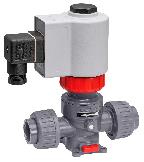 Bildtext: Tryckavlastad processmagnetventil GEMÜ M75Bakgrundsinformation

GEMÜ-koncernen utvecklar och tillverkar ventil-, mät- och reglersystem för vätskor, ånga och gas. Företaget är världsledande när det gäller lösningar för sterila processer. Det globalt inriktade oberoende familjeföretaget grundades 1964 och leds sedan 2011 av familjens andra generation med Gert Müller i rollen som vd och delägare tillsammans med kusinen Stephan Müller. Företagsgruppen uppnådde under 2019 en omsättning på över 330 miljoner Euro och har idag över 1 900 medarbetare över hela världen, varav fler än 1 100 i Tyskland. Produktionen sker på sex olika platser: i Tyskland, Schweiz och Frankrike, samt i Kina, Brasilien och USA. Den världsomspännande distributionen sker via 27 dotterbolag och koordineras från Tyskland. GEMÜ är aktivt i fler än 50 länder och på alla kontinenter via ett stabilt nätverk av återförsäljare.
Mer information finns på adressen www.gemu-group.com.